Chantal’s W&DSC Head Coach Highlights  April Report 2018               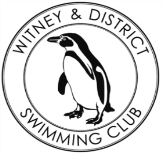 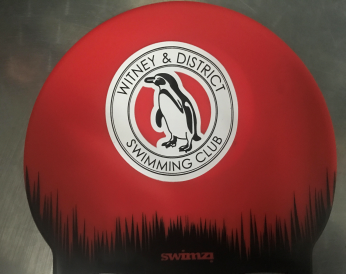 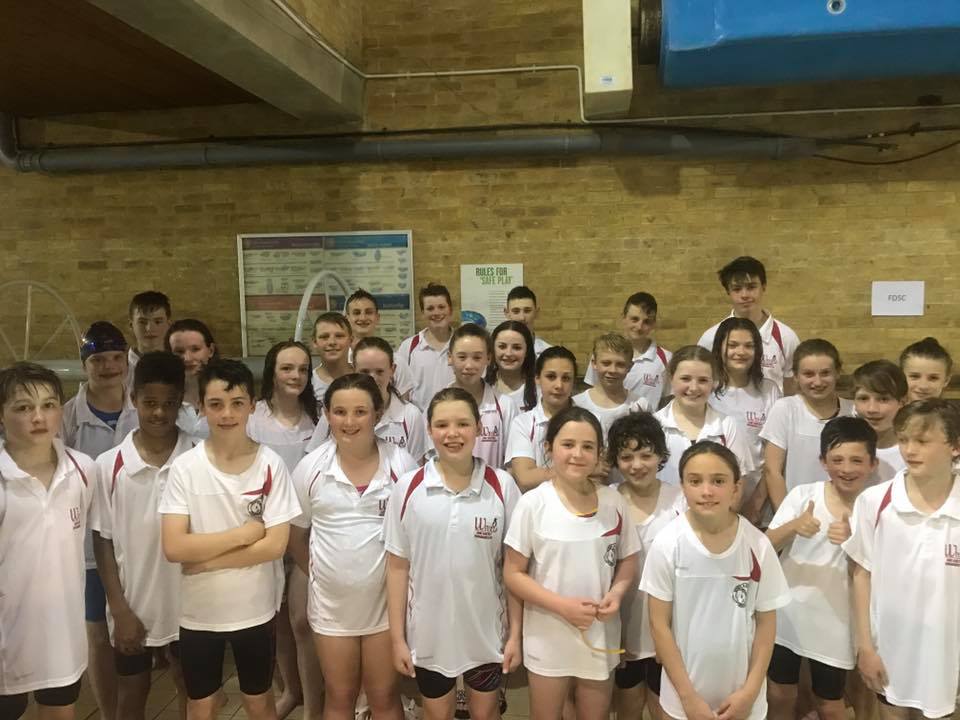 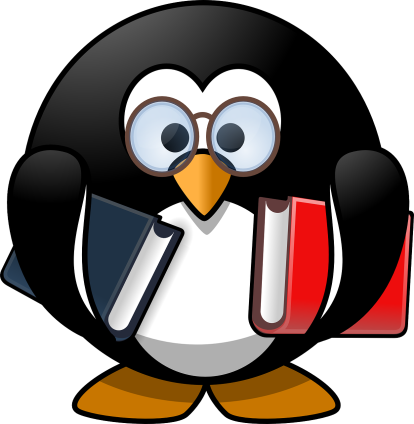 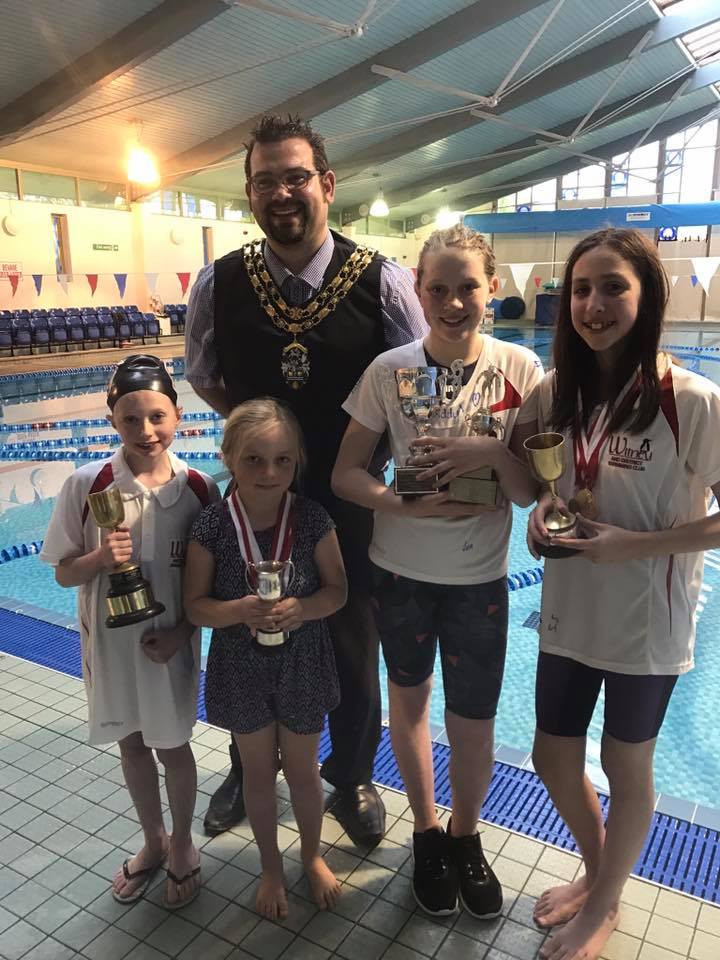 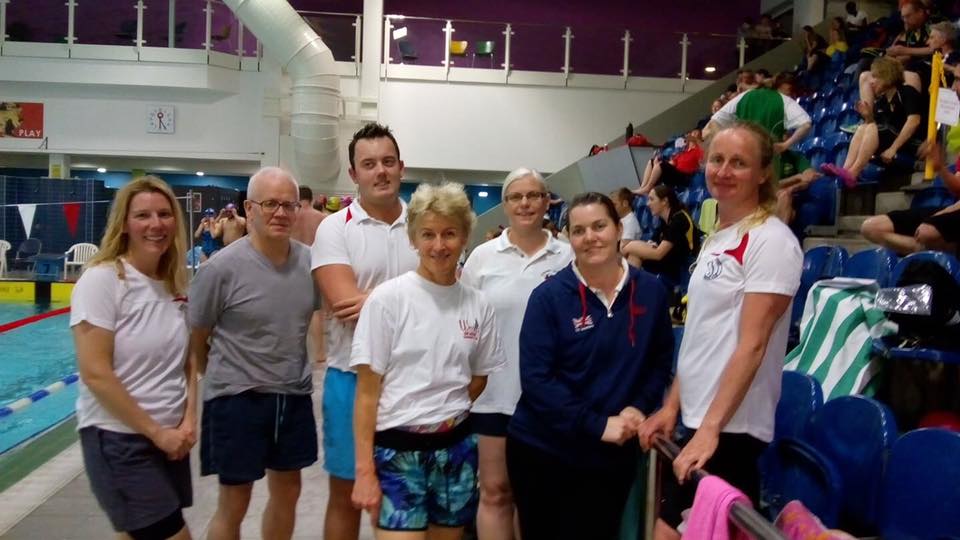 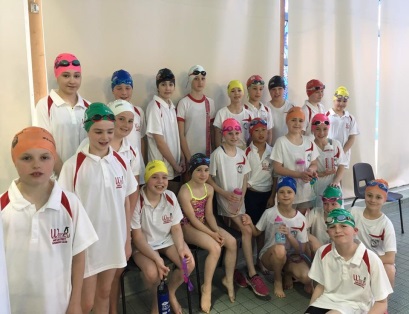 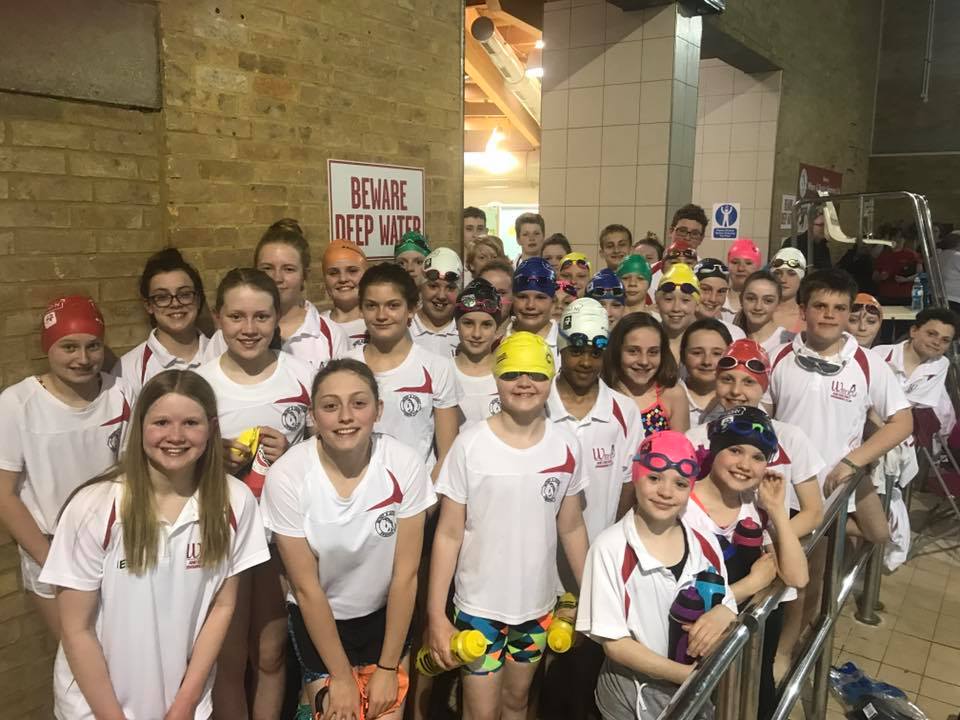 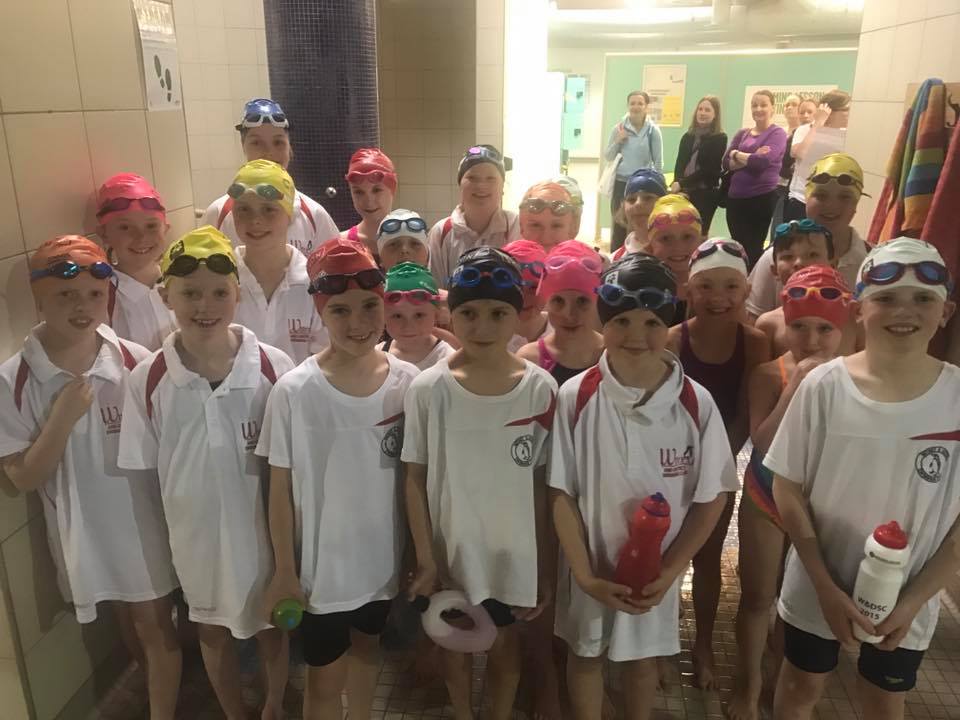 